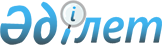 2017 жылға Ақтөбе облысында мал шаруашылығын дамытуды мемлекеттік қолдау туралы
					
			Күшін жойған
			
			
		
					Ақтөбе облысының әкімдігінің 2017 жылғы 30 қаңтардағы № 13 қаулысы. Ақтөбе облысының Әділет департаментінде 2017 жылғы 17 ақпанда № 5264 болып тіркелді. Күші жойылды - Ақтөбе облысының әкімдігінің 2017 жылғы 11 сәуірдегі № 93 қаулысымен      Ескерту. Күші жойылды - Ақтөбе облысының әкімдігінің 11.04.2017 № 93 қаулысымен (алғашқы ресми жарияланған күнінен бастап қолданысқа енгізіледі).

      Қазақстан Республикасының 2001 жылғы 23 қаңтардағы "Қазақстан Республикасындағы жергілікті мемлекеттік басқару және өзін-өзі басқару туралы" Заңының 27-бабына, Қазақстан Республикасы Ауыл шаруашылығы министрінің 2014 жылғы 19 қарашадағы № 3-1/600 "Асыл тұқымды мал шаруашылығын дамытуды, мал шаруашылығының өнімділігін және өнім сапасын арттыруды субсидиялау қағидаларын бекіту туралы" нормативтік құқықтық актілерді мемлекеттік тіркеу Тізілімінде № 9987 тіркелген бұйрығына сәйкес Ақтөбе облысы әкімдігі ҚАУЛЫ ЕТЕДІ:

      1. Осы қаулының:

      1) 1-қосымшасына сәйкес шаруа (фермерлік), жеке қосалқы шаруашылықтарда және өндірістік кооперативтерде ірі қара малдың аналық басын қолдан ұрықтандыру жөніндегі шығындарды 100%-ға дейін өтеуге, ірі, шырынды және құрама жемшөп пен жемшөптік қоспаларын дайындау және сатып алу бойынша шығындарды арзандатуға арналған субсидиялар нормативтері;

      2) 2-қосымшасына сәйкес шаруа (фермерлік), жеке қосалқы шаруашылықтарда және өндірістік кооперативтерде ірі қара малдың аналық басын қолдан ұрықтандыру бойынша қызметтер жеткізушілерге, ірі, шырынды және құрама жемшөп пен жемшөптік қоспаларын дайындау және сатып алу бойынша тауар өндірушілерге қойылатын өлшемдері мен талаптары;

      3) 3-қосымшасына сәйкес асыл тұқымды мал шаруашылығын дамытуды, мал шаруашылығының өнімділігін және өнім сапасын арттыруды субсидиялау бағыттары бойынша субсидиялар көлемдері бекітілсін.

      2. "Ақтөбе облысының ауыл шаруашылығы басқармасы" мемлекеттік мекемесі осы қаулыны мерзімді баспа басылымдарында және Қазақстан Республикасы нормативтік құқықтық актілерінің эталондық бақылау банкінде ресми жариялауға жіберуді қамтамасыз етсін.

      3. Осы қаулының орындалуын бақылау Ақтөбе облысы әкімінің орынбасары М.С.Жұмағазиевке жүктелсін.

      4. Осы қаулы оның алғашқы ресми жарияланған күнінен бастап қолданысқа енгізіледі.

 Шаруа (фермерлік), жеке қосалқы шаруашылықтарда және өндірістік кооперативтерде ірі қара малдың аналық басын қолдан ұрықтандыру жөніндегі шығындарды 100%-ға дейін өтеуге, ірі, шырынды және құрама жемшөп пен жемшөптік қоспаларын дайындау және сатып алу бойынша шығындарды арзандатуға арналған субсидиялар нормативтері      * Ескерту: субсидия Қазақстан Республикасы Ауыл шаруашылығы министрінің 2014 жылғы 19 қарашадағы № 3-1/600 бұйрығымен бекітілген (нормативтік құқықтық актілерді мемлекеттік тіркеу Тізілімінде № 9987 тіркелген) асыл тұқымды мал шаруашылығын дамытуды, өнім өндіруді және оның сапасын арттыруды субсидиялау қағидаларымен анықталған бағыттардың басымдықтарына сәйкес бөлінеді.

 Шаруа (фермерлік), жеке қосалқы шаруашылықтарда және өндірістік кооперативтерде ірі қара малдың аналық басын қолдан ұрықтандыру бойынша қызметтер жеткізушілерге, ірі, шырынды және құрама жемшөп пен жемшөптік қоспаларын дайындау және сатып алу бойынша тауар өндірушілерге қойылатын өлшемдер және талаптар Асыл тұқымды мал шаруашылығын дамытуды, мал шаруашылығының өнiмдiлiгiн және өнім сапасын арттыруды субсидиялау бағыттары бойынша субсидиялар көлемдері       Ескерту:

      * субсидия нормативтері осы қаулының 1-қосымшасындағы 2 тармақтың 2.1., 2.2., 2.3., 2.4. тармақшаларында көрсетілген.

      ** субсидия көлемі нақты мәлімделген көлемге сүйене отырып анықталады.

      *** субсидия нормативін 50% дейін арттыру есебінен (Қазақстан Республикасы Ауыл шаруашылығы министрінің 2014 жылғы 19 қарашадағы № 3-1/600 бұйрығымен бекітілген асыл тұқымды мал шаруашылығын дамытуды, өнім өндіруді және оның сапасын арттыруды субсидиялау қағидаларына сәйкес).


					© 2012. Қазақстан Республикасы Әділет министрлігінің «Қазақстан Республикасының Заңнама және құқықтық ақпарат институты» ШЖҚ РМК
				
      Ақтөбе облысының әкімі

Б.Сапарбаев
Ақтөбе облысы әкімдігінің 
2017 жылғы 30 қаңтардағы 
№ 13 қаулысына 1-қосымша№

Субсидиялау бағытының атауы

Өлшем

бірлік

1 басқа субсидия нормативі,

теңге

1.

Шаруа (фермерлік), жеке қосалқы шаруашылықтарда және өндірістік кооперативтерде ірі қара малдың аналық басын қолдан ұрықтандыруды ұйымдастыру

бас

5 000

2.

Ірі, шырынды және құрама жемшөп пен жемшөптік қоспаларын дайындау және сатып алу бойынша шығындарды арзандату*:

х

х

2.1.

алыс шетелден әкелінген етті бағыттағы шетел селекциясындағы асыл тұқымды мүйізді ірі қараның аналық мал басы

бас

83 000

2.2.

1-санаттағы мүйізді ірі қара мал бордақылау алаңдары

бас

40 000

2.3.

орташа жылдық сауымы 7000 литрден жоғары сүтті бағыттағы асыл тұқымды мүйізді ірі қараның аналық мал басы

бас

132 000

2.4.

орташа жылдық сауымы 5000 литрден жоғары сүтті бағыттағы асыл тұқымды мүйізді ірі қараның аналық мал басы

бас

80 000

Ақтөбе облысы әкімдігінің 
2017 жылғы 30 қаңтардағы 
№ 13 қаулысына 2-қосымша№

Субсидиялау бағытының атауы

Өлшемдер және талаптар

1.

Шаруа (фермерлік), жеке қосалқы шаруашылықтарда және өндірістік кооперативтерде ірі қара малдың аналық басын қолдан ұрықтандыруды ұйымдастыру

1. Зоотехникалық және ветеринарлық-санитарлық талаптарға сәйкес келетін және жарақталған қолдан ұрықтандыру пунктерінің болуы;

2. Арнайы дайындық курстардан өткен, асыл тұқымды мал шаруашылығы субъектілерінің тізілімінде тіркелген техник-ұрықтандырушылардың болуы.

2.

Ірі, шырынды және құрама жемшөп пен жемшөптік қоспаларын дайындау және сатып алу шығындарын арзандату

1. Етті бағыттағы асыл тұқымды мүйізді ірі қара малының аналығы үшін: 

мүйізді ірі қара аналық мал басының ақпараттық сараптамалық жүйесі және ауыл шаруашылығы жануарларын бірдейлендіру базасында тіркеуде болуы. 

2. 1-санаттағы мал бордақылау алаңдары үшін:

мүйізді ірі қара малдары ауыл шаруашылығы малдарын бірдейлендіру базасында тіркелінуі (ауыл шаруашылығы малдарын бірдейлендіру базасынан алынған үзіндімен расталады).

3. Орташа жылдық сүт көлемі 7 000 кг асатын сүтті бағыттағы асыл тұқымды мүйізді ірі қара малының аналығы үшін: 

өткен жылдың статистикалық жылдық есебі бойынша бір сиырдан сауылған орташа жылдық сүт көлемі 7 000 кг кем болмауы тиіс.

4. Орташа жылдық сүт көлемі 5 000 кг асатын сүтті бағыттағы асыл тұқымды мүйізді ірі қара малының аналығы үшін: 

өткен жылдың статистикалық жылдық есебі бойынша бір сиырдан сауылған орташа жылдық сүт көлемі 5 000 кг кем болмауы тиіс.

Ақтөбе облысы әкімдігінің 
2017 жылғы 30 қаңтардағы 
№ 13 қаулысына 3-қосымша№

Субсидиялау бағыты

Өлшем бірлігі

1 бірлікке арналған субсидия- лар норматив- тері, теңге

Субсидия көлемі

Субсидия- лар сомасы, мың теңге

Мал шаруашылығы

Мал шаруашылығы

Мал шаруашылығы

Мал шаруашылығы

Мал шаруашылығы

Мал шаруашылығы

1.

Шаруа (фермерлік), жеке қосалқы шаруашылықтарда және өндірістік кооперативтерде ірі қара малдың аналық басын қолдан ұрықтандыруды ұйымдастыру

бас

5 000

10 000

50 000

Етті бағыттағы мал шаруашылығы

Етті бағыттағы мал шаруашылығы

Етті бағыттағы мал шаруашылығы

Етті бағыттағы мал шаруашылығы

Етті бағыттағы мал шаруашылығы

Етті бағыттағы мал шаруашылығы

1.

Асыл тұқымдық және селекциялық жұмыс жүргізу

Асыл тұқымдық және селекциялық жұмыс жүргізу

Асыл тұқымдық және селекциялық жұмыс жүргізу

Асыл тұқымдық және селекциялық жұмыс жүргізу

Асыл тұқымдық және селекциялық жұмыс жүргізу

1)

тұқымдық түрлендірумен қамтылған ірі қара малдың аналық басы

бас

18 000

66 418

1 195 524

2)

асыл тұқымды ірі қара малдың аналық басы

бас

20 000

10 100

202 000

3)

жалпы табындарда етті бағыттағы тұқымдық бұқаларды күтіп-бағу

бас

104 000

1 200

124 800

2.

Асыл тұқымды және селекциялық ірі қара малды сатып алу

Асыл тұқымды және селекциялық ірі қара малды сатып алу

Асыл тұқымды және селекциялық ірі қара малды сатып алу

Асыл тұқымды және селекциялық ірі қара малды сатып алу

Асыл тұқымды және селекциялық ірі қара малды сатып алу

1)

отандық асыл тұқымды ірі қара мал

бас

154 000

4 528

697 312

2)

импортталған асыл тұқымды және селекциялық ірі қара мал

бас

118 000

206

24 308

3.

Сиыр еті өндірісінің құнын арзандату

Сиыр еті өндірісінің құнын арзандату

Сиыр еті өндірісінің құнын арзандату

Сиыр еті өндірісінің құнын арзандату

Сиыр еті өндірісінің құнын арзандату

1)

1-деңгей

тонна

300

4 000

1 200 000

2)

2-деңгей

тонна

170

350

59 500

3)

3-деңгей

тонна

100

190

19 000

4.

Бұқашықтарды бірінші өндіріс деңгейіндегі бордақылау алаңдарына өткізу

бас

24 000

7 700

184 800

5.

Ірі, шырынды және құрама жемшөп пен жемшөптік қоспаларды дайындау және сатып алу жөніндегі шығындарды арзандату

бас

*

**

539 004

Барлық сомасы

Барлық сомасы

Барлық сомасы

Барлық сомасы

Барлық сомасы

4 246 248

Сүтті бағыттағы мал шаруашылығы

Сүтті бағыттағы мал шаруашылығы

Сүтті бағыттағы мал шаруашылығы

Сүтті бағыттағы мал шаруашылығы

Сүтті бағыттағы мал шаруашылығы

Сүтті бағыттағы мал шаруашылығы

1.

Селекциялық және асыл тұқымдық жұмыс жүргізу

Селекциялық және асыл тұқымдық жұмыс жүргізу

Селекциялық және асыл тұқымдық жұмыс жүргізу

Селекциялық және асыл тұқымдық жұмыс жүргізу

Селекциялық және асыл тұқымдық жұмыс жүргізу

1)

асыл тұқымды ірі қара малдың аналық басы

бас

20 000

3 999

79 980

2)

жалпы табындарда сүтті және қос бағыттағы тұқымдық бұқаларды күтіп-бағу

бас

104 000

100

10 400

2.

Асыл тұқымды ірі қара мал сатып алу

Асыл тұқымды ірі қара мал сатып алу

Асыл тұқымды ірі қара мал сатып алу

Асыл тұқымды ірі қара мал сатып алу

Асыл тұқымды ірі қара мал сатып алу

1)

отандық асыл тұқымды ірі қара мал

бас

154 000

500

77 000

2)

импортталған асыл тұқымды ірі қара мал

бас

118 000

294

34 692

3.

Сүт өндірісінің құнын арзандату

Сүт өндірісінің құнын арзандату

Сүт өндірісінің құнын арзандату

Сүт өндірісінің құнын арзандату

Сүт өндірісінің құнын арзандату

1)

1-деңгей, ***

тонна

37,5

8 800

330 000

2)

2-деңгей

тонна

15

1 300

19 500

3)

3-деңгей

тонна

10

1 000

10 000

4.

Ірі, шырынды және құрама жемшөп пен жемшөптік қоспаларды дайындау және сатып алу жөніндегі шығындарды арзандату

бас

*

**

181 200

Барлық сомасы

Барлық сомасы

Барлық сомасы

Барлық сомасы

Барлық сомасы

742 772

Етті бағыттағы құс шаруашылығы

Етті бағыттағы құс шаруашылығы

Етті бағыттағы құс шаруашылығы

Етті бағыттағы құс шаруашылығы

Етті бағыттағы құс шаруашылығы

Етті бағыттағы құс шаруашылығы

1.

Құс еті өндірісінің құнын арзандату:

1)

3-деңгей

тонна

50

3 000

150 000

Барлық сомасы

Барлық сомасы

Барлық сомасы

Барлық сомасы

Барлық сомасы

150 000

Жұмыртқа бағыттағы құс шаруашылығы

Жұмыртқа бағыттағы құс шаруашылығы

Жұмыртқа бағыттағы құс шаруашылығы

Жұмыртқа бағыттағы құс шаруашылығы

Жұмыртқа бағыттағы құс шаруашылығы

Жұмыртқа бағыттағы құс шаруашылығы

1.

Тағамдық жұмыртқа өндірісінің құнын арзандату:

1)

1-деңгей

дана

3

85 000 000

255 000

Барлық сомасы

Барлық сомасы

Барлық сомасы

Барлық сомасы

Барлық сомасы

255 000

Шошқа шаруашылығы

Шошқа шаруашылығы

Шошқа шаруашылығы

Шошқа шаруашылығы

Шошқа шаруашылығы

Шошқа шаруашылығы

1.

Шошқа еті өндірісінің құнын арзандату

тонна

98

3 750

367 500

Барлық сомасы

Барлық сомасы

Барлық сомасы

Барлық сомасы

Барлық сомасы

367 500

Қой шаруашылығы (ешкі шаруашылығы)

Қой шаруашылығы (ешкі шаруашылығы)

Қой шаруашылығы (ешкі шаруашылығы)

Қой шаруашылығы (ешкі шаруашылығы)

Қой шаруашылығы (ешкі шаруашылығы)

Қой шаруашылығы (ешкі шаруашылығы)

1.

Селекциялық және асыл тұқымдық жұмыс жүргізу

Селекциялық және асыл тұқымдық жұмыс жүргізу

Селекциялық және асыл тұқымдық жұмыс жүргізу

Селекциялық және асыл тұқымдық жұмыс жүргізу

Селекциялық және асыл тұқымдық жұмыс жүргізу

1)

тұқымдық түрлендірумен қамтылған қойлардың аналық басы

бас

1 500

130 000

195 000

2.

Асыл тұқымды еркек тоқтылар мен тұсақтарды сатып алу

бас

8 000

9 500

76 000

3.

Қой еті (қозы еті) өндірісінің құнын арзандату

Қой еті (қозы еті) өндірісінің құнын арзандату

Қой еті (қозы еті) өндірісінің құнын арзандату

Қой еті (қозы еті) өндірісінің құнын арзандату

Қой еті (қозы еті) өндірісінің құнын арзандату

1)

1-деңгей

тонна

200

160

32 000

2)

2-деңгей

тонна

100

60

6 000

Барлық сомасы

Барлық сомасы

Барлық сомасы

Барлық сомасы

Барлық сомасы

309 000

Жылқы шаруашылығы

Жылқы шаруашылығы

Жылқы шаруашылығы

Жылқы шаруашылығы

Жылқы шаруашылығы

Жылқы шаруашылығы

1.

Асыл тұқымды жылқыларды сатып алу

бас

40 000

350

14 000

2.

Жылқы еті өндірісінің құнын арзандату

тонна

92

400

36 800

3.

Қымыз өндірісінің құнын арзандату

тонна

60

200

12 000

Барлық сомасы

Барлық сомасы

Барлық сомасы

Барлық сомасы

Барлық сомасы

62 800

Түйе шаруашылығы

Түйе шаруашылығы

Түйе шаруашылығы

Түйе шаруашылығы

Түйе шаруашылығы

Түйе шаруашылығы

1.

Шұбат (биошұбат және жақсартылған шұбат) өндірісінің құнын арзандату

тонна

55

60

3 300

Барлық сомасы

Барлық сомасы

Барлық сомасы

Барлық сомасы

Барлық сомасы

3 300

ЖИЫНТЫҚ сомасы

ЖИЫНТЫҚ сомасы

ЖИЫНТЫҚ сомасы

ЖИЫНТЫҚ сомасы

ЖИЫНТЫҚ сомасы

6 186 620

